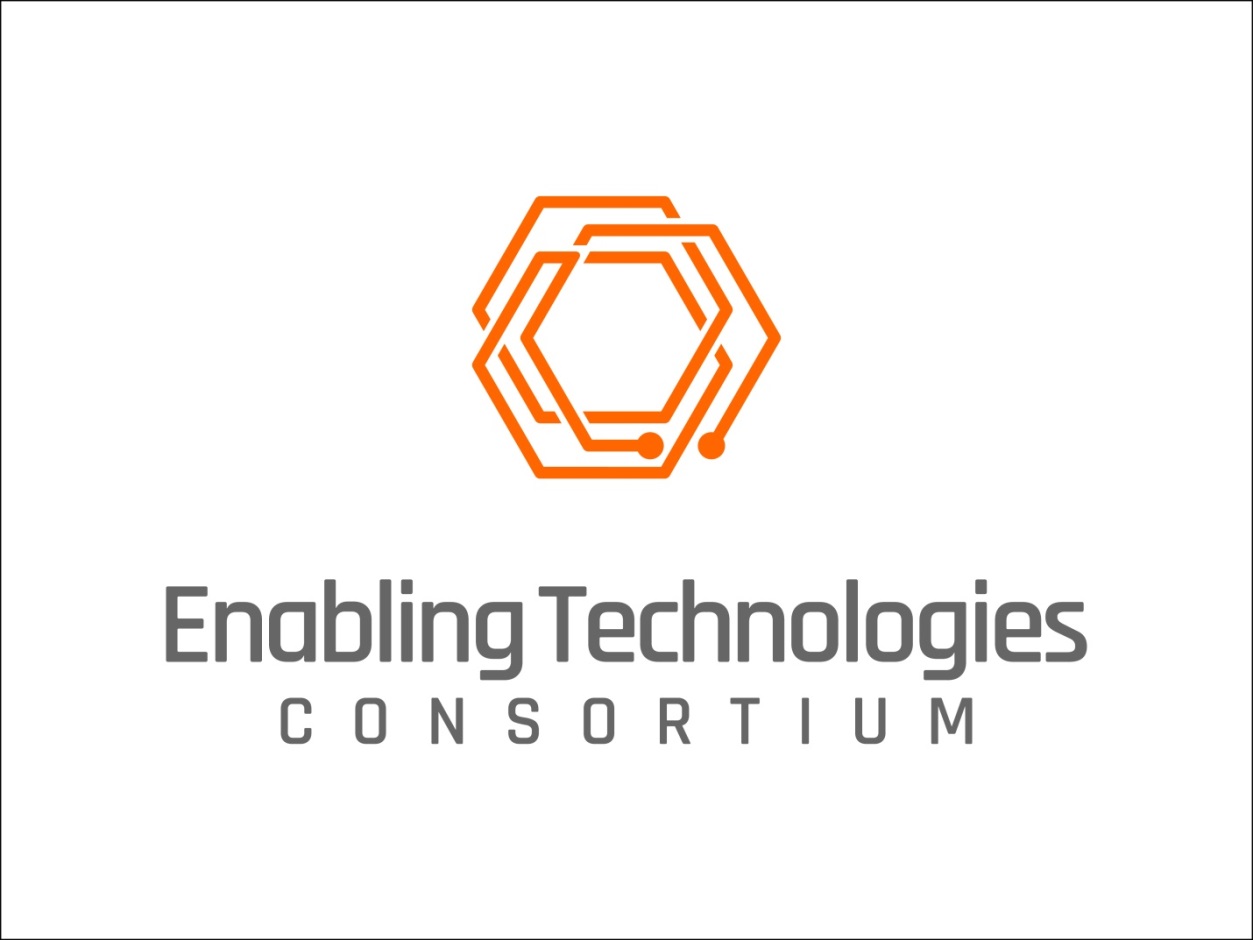 REQUEST FOR INFORMATION:Information Management for High Throughput Experimentation March 22, 2022Enabling Technologies Consortium™Request for InformationIntroductionAbout Enabling Technologies Consortium™ (ETC)  The Enabling Technologies Consortium™ (ETC) is comprised of pharmaceutical and biotechnology companies collaborating on issues related to pharmaceutical chemistry, manufacturing, and control with the goal of identifying, evaluating, developing, and improving scientific tools and techniques that support the efficient development and manufacturing of pharmaceuticals. The purpose of this consortium is to identify pro-actively high-value opportunities to deliver innovative technologies where the business case is compelling and collaboration with the broader external community is required.Request for InformationPublication of this Request for Information (RFI) is the first step by ETC to solicit interest in collaborating on the project titled “Information Management for HTE”. The information collected during this process along with subsequent interviews will be used for evaluation purposes. Depending on the responses received ETC may choose to select a collaborator solely based upon its response to the RFI or may choose to refine project requirements and subsequently release a Request for Proposals to the future Information Management for HTE (RFP) to aid in the collaborator selection process. The goal of this collaborative project is the standardization of data management for an existing or newly developed Information Management system.  DisclaimerThe contents and information provided in this RFI are meant to provide general information to parties interested in developing the project “Information Management for HTE.” The successful respondent selected by ETC will be required to execute an Agreement that will govern the terms of the project.  When responding to this RFI, please note the following:This RFI is not an offer or a contractResponses submitted in response to this RFI become the property of ETCRespondents will not be compensated or reimbursed for any costs incurred as part of the RFI processIf ETC receives and responds to questions from RFI respondents, ETC reserves the right to anonymize the questions and make the questions and ETC’s responses available to all respondents via our websiteResponses to RFI should contain only high-level discussions of product development efforts and should not contain trade secrets or confidential information. ETC does not make any confidentiality commitments with respect to RFI responses but agrees not to publicly distribute RFI responses outside of ETC or share RFI responses with other respondents.ETC is not obligated to contract for any of the products or services described in this RFIETC reserves the right to:Accept or reject any or all proposalsWaive any anomalies in proposalsNegotiate with any or all biddersModify or cancel this RFI at any timeRFI Contact InformationAll questions and inquiries regarding this RFI should be directed to: Ms. Fatou SarrETC Secretariatc/o Faegre Drinker Biddle & Reath, LLP1500 K St NW Washington DC, 20005-1209  202.230.5148info@etconsortium.org http://www.etconsortium.org/ Anticipated Time Frames for Evaluation and Selection Process*Issue RFI	 Mar 22, 2022 Questions on RFI due	 April 8, 2022ETC responds to any RFI questions	 Apr 22, 2022Responses from potential collaborators due	 May 6, 2022Invitations sent to respondents for presentation	 May 20, 2022Presentation to ETC by respondents	 May 22–Jun 30, 2022*Dates subject to change without noticePlease submit your response electronically to the above address.  Responses received after May 6, 2022 will not benefit from full consideration and may be excluded from the selection process.Project Scoping and Project ExecutionETC project sponsors will work with the selected collaborator to define the project scope and work to finalize a Statement of Work (SOW) for the project which describes project timelines, milestones, budget, deliverables, etc.  Depending on the project, the scoping exercise will be conducted via email, web-meetings, and/or an in-person workshop.  Following finalization of the SOW, the project will be brought forward to the ETC Board of Directors to authorize moving to execution.  Once authorized by the ETC Board of Directors, the ETC Secretariat will work with the selected collaborator to negotiate and finalize a contract between the two parties, leveraging ETC’s Development Agreement and Non-Disclosure Agreement accelerator templates.  In parallel to this negotiation, the Secretariat will also work to finalize and execute our internal project Charter between participating ETC members.  Intellectual PropertyETC acknowledges that this project, or aspects thereof, may require the use and incorporation of existing intellectual property and/or the development of new intellectual property in order to successfully complete the project.  Existing Intellectual PropertyETC as an organization will not engage in negotiations with the owner of any intellectual property on the respondent’s or ETC’s behalf;It is the responsibility of the respondent to conduct an intellectual property search and take all necessary steps to ensure their proposed project will not infringe or misappropriate any intellectual property right of a third party and/or obtain all necessary consents, assignments and licenses to provide the solution in the project proposal.  New Intellectual PropertyWith most projects conducted with ETC:All commercialization rights will reside with the collaborator; ETC will not assume ownership of any intellectual property (IP) developed by the collaborator or expect royalties from future commercial sales.Project InformationPossible Project SponsorsDescriptionRequirementsNecessary Hardware and Software RequirementsOptional Hardware and Software RequirementsAvailability RequirementsLicensing Requirements for Commercialized ProductCriteria for EvaluationRespondent Profile (To be completed by respondent)Please provide information to the following:Company/Organization InformationPrimary Contact PersonCompany/Organization OverviewProvide a brief overview of your company/organization including number of years in business, number of employees, nature of business, description of clients, and related products developed and commercialized to date.Parent Corporation and/or SubsidiariesIdentify any parent corporation and or subsidiaries, if appropriate.Summary of ExpertiseGive a brief description of your company/organization’s expertise in the area/field related to this RFI.  Include any experience working on projects with Consortia/Associations.Standards CertificationsList any certifications currently held, including date received, duration, and renewal date.Goals and Strategic VisionProvide a summary of your company/organization’s short term and long term goals and strategic vision.MiscellaneousPlease enter your response to each requirement using the guidelines provided in the tables below.  If additional documentation or schematics are required to respond to a particular question, please answer the question as succinctly and accurately as possible and reference supplemental attachments.  Company/Organization Response to RFI (to be completed by RFI respondent)ProposalFunctional Requirements & SpecificationsRefer to the following Functional Requirements and Specifications checklist which summarizes the collective requirements and specifications by the member companies participating in the project.  Based upon your proposed approach to deliver a solution, provide a response to each checklist item along with comments and assign one of the following Codes to each item:Estimated TimelineEstimated Project CostThe overarching goal of ETC is to help bring innovative technologies to the commercial marketplace in partnership with third parties.  Aligned with that goal, participating ETC members will provide resources in the form of funding and subject matter expertise to support the development of this project.  While ETC will entertain all proposals received, regarding funding from ETC, please consider the following:Proposed budgets should be provided as fixed-costs in US Dollars;When partnering with a commercial vendor, any monetary resources provided by ETC should be viewed as seed funding to supplement the total development costs with the collaborator investing as well; When partnering with an academic or non-profit organization, any monetary contributions requested from ETC should be for the total project costs, inclusive of indirect costs (i.e., proposed costs should be inclusive of any indirect or other hidden costs);Include a payment schedule, based upon time from project start and/or milestones.Please describe below project costs, including not only the total project costs but also costs to be paid by ETC and any costs borne by your organization. Commercialization and SupportThe overarching goal of ETC is to help bring innovative technologies to the commercial marketplace in partnership with third parties.  Aligned with that goal ETC looks to collaborate on projects which will result in products that are commercially available and supported in the marketplace.  With most projects, all commercialization rights will reside with the collaborator; ETC will not assume ownership of any intellectual property (IP) developed by the collaborator or expect royalties from future commercial sales.Please describe your organization’s plans for commercialization and support of this technology following the successful conclusion of this project.  If your organization is not a commercial entity (e.g., academic or non-profit), please describe any plans related to the availability of the technology following the successful conclusion of the project.  Note that for projects where there isn’t an expectation of a commercial product or service offering, (e.g., research and development project, services-only project) it is expected that each ETC member participating in this project will be provided a non-exclusive, royalty-free license to the output of the project and any new Project IP developed under this project for commercial purposes.  AbbVie, Amgen, AstraZeneca, Biogen, Boehringer Ingelheim, Bristol Myers Squibb, Eli Lilly, Genentech, GlaxoSmithKline, Johnson and Johnson, Merck, Pfizer, Takeda, Roche, ZoetisThis project is aimed to develop an end-to-end automation software platform that enables integration of common automation instrumentations, chemical inventory/data visualization software and storage of reaction parameters and results in a machine-readable format. The initial focus will be to inform the ETC group on the current state of tools that are available as part of this RFI. A review will be done by the ETC group to determine if a common platform can be established across the groups. If a commonality can be found, an RFP will be established to partner with one or more partners to achieve this goal.Data integrity and data management is a growing concern for high throughput applications where large volumes of data are generatedThe commonly used platforms are stand-alone systems with little-to no-integration with other standardized HT automation systems. Data is typically compiled into row and column spreadsheets, which required manipulation to be prepared for importing into electronic notebooks. The next generation of HTE platforms would have common languages which would allow for seamless data integration and analysis with less manual data transfers. A standardized structured data format would enable storing reaction results for data mining to enable predictive tools.  Integrated with a wide range of commercially available R&D automation tools and analytical platforms  Data stored in a common, widely accepted standardized data format (e.g., Allotrope, AnIML, SiLA).  Proprietary/closed data formats not easily shared or accessible to existing software tools and programming/scripting languages should be avoided.The ability to design an array of experiments (> 96 experiments)Ability to interface a chemical database for selection of reaction componentsCapable of calculating array base on equivalence or concentrationAbility to draw chemical structures and assemble a reaction schemeAbility to generate protocols for stock mixture preparation based on experimental design Seamless transfer/processing of a large volume of dataAbility to visualize experimental results and processed UV data in the same visualAbility to auto-process HPLC/UPLC data for experimental results and/or to integrate with downstream commonly used visualization softwareAutomated generation of HTE data into a machine-readable format for modeling which is accessible using additional informatic tools Accommodates both manual and automated tasksOptions for standalone, local server, or cloud-based platformProject submission and progress tracking capabilityAbility to create automation work-lists for executing experimental array commandsIntegration to electronic laboratory notebooks and/or easy transfer of experimental procedure, process data and analytical data to common eLN platformAutomated fast analysis of various data in addition to HPLC/UPLC (e.g. XRD/NMR/Raman) Ability to create a custom report format for exporting experiments (ex. Highlights the top 3-4 reaction conditions in a plate format)Commercially available and supported system.Any requisite service on the instrument should be available globally.Vendor-provided, hardware and software support is expected for the reasonable life of the product.Hardware, software, and firmware updates should be field deployable and available at reasonable cost following launch of the commercial technology.Software will be licensed to ETC participants at no cost during (i) development and (ii) a mutually agreed beta testing period. Thereafter, software will be available for licensing on a perpetual basis or subscription basis at the option of customer.  Software shall be available for self-hosting by (or on behalf of) customer even if the collaborator elects to make a SaaS alternative available.  The collaborator shall make available industry standard supportOwnership of data generated on system resides with customerThe ETC will evaluate the responses to this RFI based on the respondent’s ability to:Provide responses reflecting a desire to participate in collaboration.Meet the functional, performance, and technical requirements described in this RFI as evidenced by the RFI response and presentations made to ETC.Provide a cost-effective solution that is compatible with the goals of the project.Demonstrate domain expertise and an ability to work collaboratively with the ETC in development of a platform for Information Management for HTE.Provide a superior level of customer service and technical support, both pre-installation and post-installation to clients.Discuss potential partnerships and current development efforts that show similarities to this RFI. Provide any additional capabilities that may differentiate them from other potential collaborators. Please note that due to the volume of responses received, ETC only provides general updates related to the status of the review process and will not provide individualized feedback as to why a particular proposal was not selected by ETC.Company/Organization NameAddressCityStateCountryZip CodeWebsiteNameTitleEmail addressPhone NumberACurrent capability of existing productBAble to add capability as requestedCAble to add capability with modification to ETC requestDUnable to add capabilityFeatureRequirementCodeVendor CommentsHardware/Software RequirementsDescribe with which R&D automation tools and analytical platforms your product can interface with.Software RequirementsDescribe which data standard(s) will be utilized.Software RequirementsDescribe the capability to design an array of experiments (≥96 experiments) available including the ability to 1) calculate array base on equivalence or concentration; 2) to draw chemical structures and assemble a reaction scheme; and 3) to interface a chemical database for selection of reaction componentsHardware/Software RequirementsDescribe the ability to generate protocols for stock mixture preparation based on experimental design and how it will interface with hardwareSoftware RequirementsDescribe on data visualization capability; ability to auto-process HPLC/UPLC data for experimental results and/or to integrate with downstream existing visualization software Software RequirementsAutomated generation of HTE data into a machine-readable format for modeling Software RequirementsAccommodates both manual and automated tasks for experimental planning and data processing Software RequirementsDescribe options for standalone, local server, or cloud-based platformSoftware RequirementsDescribe a project submission and progress tracking capability for each experiment Software RequirementsDescribe if your software can be integrated with electronic laboratory notebooks and or easy transfer of experimental procedure, process data and analytical data to common eLN platformSoftware RequirementsAutomated fast analysis of various data in addition to HPLC/UPLC (ex. XRD/NMR/Raman) Software RequirementsAbility to create a custom report format for exporting experiments (ex. Highlights the top 3-4 reaction condition in a plate format) 